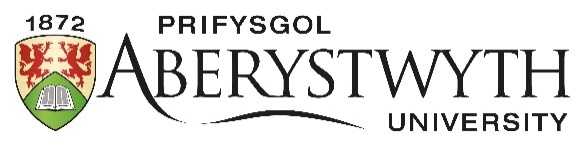 FINANCIAL PROCEDURESSection 13 – Fferm PenglaisApproving Body:		Resources and Performance CommitteeDate of Approval:		November 2021Policy Owner:	Finance Business Partners/Finance and Compliance/Research FinanceLast Review Date:		November 2021Next Review Date:		December 2022Section 13: Approval of Fferm Penglais rent increases13. Section 13: Approval of Fferm Penglais annual rent increases13.1.1.	The payments made to Balfour Beatty and Legal and General are subject to annual RPI increase in August based on the RPI in June each year. The rents charged to students for renting the Fferm Penglais farms are subject to annual increases at a rate specified by the University.13.1.2.	The long term nature of this contract means that failure to match increases in student room rents can have a multi million pound impact on the overall financial performance of Fferm Penglais over the full life of the development. 13.1.3.	The form must be approved according to the general University Authorisation Matrix, for example changes to the net present value for the project in excess of £2.5m must be approved by Council.Appendix - Penglais Farm ApprovalAnnual Approvals for Fferm Penglais OperationsGain / (Loss) onApproved PlanProject Cash NPVProject Cash NPVStudent RentProject Cost(£'000) BroughtIn-year Cash NPV(£'000) CarriedAnnualAnnual ProjectProject Costs as %YearUplift (%)Uplift (%)NarrativeForwardMovementForwardIncomeCostsof IncomeApproved PlanN/AN/AN/AN/A2015-16xxxxxxxxxxx2016-17xxxxxxxxxxxEtc.xxxxxxxxxxxApprovalsApprovalsFee increase approval (November)Fee increase approval (November)Cost uplift approval (July)Cost uplift approval (July)Financial AnalysisFinancial AnalysisFinancial AnalysisFinancial AnalysisFinance Business PartnerFinance Business PartnerDirector of Estates, Facilities and Residences            Director of Estates, Facilities and Re       Residences     Director of Finance and Corporate ServicesDirector of Finance and Corporate Services